О проведении публичного мероприятия       В соответствии с Федеральными законами от 19.06.2004 № 54-ФЗ «О собраниях, митингах, демонстрациях, шествиях и пикетированиях», от 6 октября . № 131-ФЗ "Об общих принципах организации местного самоуправления в Российской Федерации", от 10 декабря . № 196-ФЗ "О безопасности дорожного движения",  от 8 ноября . № 257-ФЗ "Об автомобильных дорогах и о дорожной деятельности в Российской Федерации и о внесении изменений в отдельные законодательные акты Российской Федерации", Постановлением Правительства Ярославской области от 25 марта 2016 г. № 307-п "Об утверждении Порядка осуществления временного ограничения (прекращения) движения транспортных средств по автомобильным дорогам регионального, межмуниципального и местного значения, находящимся на территории Ярославской области",  в связи с получением 20.02.2024 уведомления от инициативной группы (Постников В.А., Лысаченко М., Пасхин А.) об организации мероприятия – ярмарки-фестиваля «Квартальник» и в целях обеспечения безопасности дорожного движения Администрация Тутаевского муниципального районаПОСТАНОВЛЯЕТ:     1. Назначить помощника Главы Администрации Тутаевского муниципального района Крутикову Ирину Владимировну уполномоченным представителем Администрации Тутаевского муниципального района при проведении ярмарки-фестиваля «Квартальник».      2. Дата, время, место проведения мероприятия:  02.03.2024 с 12:00 часов до 17:00 часов, ул. Крестовоздвиженская – площадь Покровская.     3. Временно ограничить движение транспортных средств 02 марта 2024 года в городе Тутаеве (левый берег) на время проведения ярмарки-фестиваля «Квартальник с 12.00 часов до 17.00 часов по участку дорожной сети: - ул. Крестовоздвиженская от д. 93 (бывший хлебозавод) до д. 95 (бывшая столовая) - площадь Покровская у дома 15.           4. Муниципальному казенному учреждению «Управление комплексного содержания территории Тутаевского муниципального района» (А.С. Мосенков) организовать:4.1. Блокировку грузовыми или большегрузными автомобилями путей подъезда на территорию проведения ярмарки-фестиваля «Квартальник», установку при необходимости соответствующих дорожных знаков в соответствии с пунктом 2 настоящего постановления в целях ограничения дорожного движения и недопущения въезда автомобильного транспорта в зону проведения ярмарки-фестиваля «Квартальник».5. Предложить начальнику МО МВД России «Тутаевский» подполковнику полиции Федорову Д.Ю. назначить уполномоченного представителя МО МВД России «Тутаевский» при проведении ярмарки-фестиваля «Квартальник» и обеспечить необходимые меры безопасности.6. Предложить главному врачу ГБУЗ «Тутаевская центральная районная больница» Яценко А.В. обеспечить оказание при необходимости неотложной медицинской помощи при проведении ярмарки-фестиваля «Квартальник».7. Уполномоченному представителю Администрации Тутаевского муниципального района обеспечить в пределах своей компетенции совместно с уполномоченным представителем МО МВД России «Тутаевский» общественный порядок и безопасность граждан при проведении ярмарки-фестиваля «Квартальник», а также оказание им при необходимости неотложной медицинской помощи.8. Направить настоящее постановление организаторам ярмарки-фестиваля «Квартальник»,  в МО МВД России «Тутаевский» и ГБУЗ ЯО «Тутаевская центральная районная больница» для организации взаимодействия по надлежащему обеспечению общественной безопасности участников ярмарки-фестиваля «Квартальник», оказание им при необходимости неотложной медицинской помощи.9. Опубликовать настоящее постановление в Тутаевской массовой муниципальной газете «Берега» и разместить на официальном сайте Администрации Тутаевского муниципального района.10. Контроль за исполнением настоящего постановления возложить на помощника Главы Администрации Тутаевского муниципального района Крутикову И.В.11. Настоящее постановление вступает в силу со дня его подписания.Глава Тутаевского   муниципального района                                                               О.В. Низова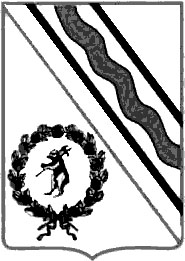 Администрация Тутаевского муниципального районаПОСТАНОВЛЕНИЕот  26.02.2024  № 126-пг. Тутаев